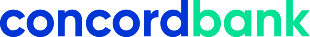 ЗАЯВА НА ПЕРЕРАХУВАННЯ КОШТІВ З РАХУНКУ УМОВНОГО ЗБЕРІГАННЯ (ЕСКРОУ) В НАЦІОНАЛЬНІЙ ВАЛЮТІНайменування Бенефіціара/уповноваженої особи Бенефіціара, що перераховує кошти з рахунку        ______________________________________                                                                 (повне найменування юридичної особи, ФОП)   __________________________________________________________________Код за Єдиним державним реєстром підприємств та організацій України або реєстраційний (обліковий) номер платника податків або реєстраційний номер облікової картки платника податків1            Місцезнаходження: _______________________________ Просимо перерахувати кошти з рахунку умовного зберігання (ескроу) в сумі _______грн. (_____________ гривень, _______ копійок) на рахунок № UA_______________ відкритий в _______________ (найменування Банку отримувача) код ЄДРПОУ _____________ код банку_____________.Підпис Бенефіціара/уповноваженої особи Бенефіціара ________________        (Посада, ПІБ)                                                                                                                 М.П. (у разі наявності)Відмітка Банку Дані Бенефіціара/уповноваженої особи Бенефіціара підтверджені:Уповноважена особа Банку_______________Дата: _____________Підпис_____________________________________________________1. Фізичні особи, які через свої релігійні переконання відмовляються від прийняття реєстраційного номера облікової картки платника податків та офіційно повідомили про це відповідний контролюючий орган і мають відмітку в паспорті / запис в електронному безконтактному носії або в паспорті проставлено слово "відмова", зазначають серію (за наявності) та номер паспорта в пункті 3 заяви.